492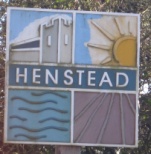 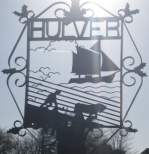 Minutes of the Ordinary Meeting of the Councilheld by video conferencingon Wednesday 3rd March 2021Commencing at 7 pm98/20 PresentCllrs B Horwood (Chairman), Cllr J C Armstrong, Cllr D Hadingham, Cllr Mrs K Haggar-Pietrzak, Cllr Mrs P Block,In attendance J.A. Armstrong Clerk, ESC Cllr N.Brooks99/20 Apologies for absenceCllr Mrs L Briggs, Cllr D Glanfield, 100/20 Declaration of interest personal or prejudicial to this agendaCllr Mrs P Block declared a pecuniary interest in a planning application in Item 10101/20 Minutes of the Meeting of 3rd March 2021Proposed Cllr Block seconded Cllr Mrs Haggar-Pietrzak that the minutes of 2nd December 2020 and the minutes of 20th January 2021 be accepted as a true record. This was agreed. The Chairman will sign the minutes at the earliest opportunity because of the covd19 restrictions102/20 Matters arising	There were no matters arising 103/20 Chairman’s ItemFootpath map information. A comprehensive set of footpath maps and information had been received after a short discussion the clerk was asked to circulate the information to members prior to the next meeting.Broadband speed. The Chairman reported that he was in consultation with Suffolk County Council and open reach to get a clearer picture of broadband speeds for the Parish.104/20 CorrespondenceThere was no correspondence105/20 Finance105/20/1 Outstanding invoices. Clerk’s pay for Jan/Mar. £309.90 payee J Armstrong cheque number 100424PAYE on clerk’s pay £77.60 payee HMRC cheque number 100422Road sign provision £1676.97 payee SCC cheque number 100423The Chairman thanked Cllr Brooks for his allocation for cleaning the war memorial.105/20/2 Account Balances. The Clerk reported that the balance in the current account was £15,226.72 and the savings account was £819.21 as at 1 November. Th105/20/3 Precept To note that the request for precept for 2021/22 had been received by ESC105/20/4 PAYE Admin. The clerk reported that he had arranged for SALC to provide the PAYE Administration service from 1st April 2021105/20/6 Financial Risk Policy The clerk reported that there were no changes to the current Financial Risks Policy and recommended that Council approves the continuing Police for 2021/22. Following discussion, it was agreed to continue with the current policy for 2021/22106/20 Planning106/20/1 Planning Applications.DC/21/0694/FUL | Retrospective Application - Change of Use of Land and Erection of Buildings with Associated Works to Provide Riding School and Livery Stables | Annabelles Equestrian Hall Farm Church Road Henstead Beccles Suffolk NR34 7LD. Cllr Block did not take part in this item. Following discussion, it was agreed that Council had no objection to this application106/20/2 Outcome of planning applications DC/20/5210/FUL | New dwelling and garage | Plot Beside - The Rosary Hulver Street Henstead Beccles Suffolk NR34 7UE Awaiting decisionDC/20/4986/FUL | Proposed holiday let unit | Old Barn Lodge Adjacent The Old Barn Toad Row Henstead Beccles Suffolk NR34 7LG Application Refused106/20/3 Support a resident asked for the Council to support a planning application yet to be lodged with ESC. Following a discussion, it was agreed that the Parish Council could not support the application prior to it being submitted to ESC but would consider it when the application was received from ESC.107/20 Highways Issues. Cllr Horwood reported that the signage on the Beccles Southern Relief Road was still not satisfactory and further information from Cllr Mark Bee would be sought.Cllr Horwood also reported that several instances of vehicles becoming stuck on Wood Lane trying to pass each other had occurred. Cllr Horwood contacted Cllr Ladd SCC who had offered his support to get new signs at each end of Wood Lane.108/20 Any other businessThere was no other business109/20 Reports	109/20/1 Suffolk County CouncilThere was no Suffolk County Council Report	109/20/2 East Suffolk Council Cllr Brooks reported that ESC had determined that there will be no increase in the ESC element of the council tax for 2021/22.The grant scheme for small businesses has been extended and there are sufficient funds to meet the expected application to it.The ‘East Bags’ project providing items for needy isolated persons is continuing The Chairman thanked Cllr Brooks for his report.	109/20/3 Police	There was no Police Report110/20 Questions from the Public	There were no questions from the public.111/20 Date and time of next meeting.  The next meeting of the Council will be held on 7th April 2021 by video conferencing commencing at 7pm The meeting closed at 7.40 pm